2024Door County 4-H Horse & Pony Scholarship ChecklistOne $500.00 Scholarship will be awardedAll scholarship applications must be postmarked or delivered to the 4-H Extension Office by April 1st! (please note: this date change is for 2024 only)Late, emailed or faxed copies will not be accepted!_____	Applicant must have been active and involved in 4-H Horse & Project and a member in good standing with their club._____	Applicant must be a Door County Resident._____	Applicant must meet all of the minimum eligibility requirements for the Door County 4-H Horse & Pony Scholarship.  (Page 2)_____	Applicant and a parent/guardian have signed the application.(Parent/guardian signature not required if applicant is 18 or older as of January 1)_____	Attach two letters of Recommendation to the application.(4-H General leader and a teacher/counselor; if home-schooled, a non-relative)_____	Application to be typed on forms provided._____	Completed Project Book from previous year, effective starting in 2021.	(For example, if you are applying for the 2024 Scholarship, you will need to include your completed Project Book from 4H Year 2023)_____	Application needs to be properly submitted in the following order: Scholarship Application and Two letters of Recommendations.  Please do not include pictures and/or additional pages.  Please follow all directions or your application will not be considered.If you have any questions, please call:Kristin Tassoul @ 920/493-1188 or Andrea Patza @ 920-493-5386 or Beccah Laughlin @ 920-655-02722024Door County 4-H Horse & Pony Scholarship GuidelinesMinimum Eligibility RequirementsMust be a past or present graduating Door County 4-H Horse & Pony Member of good standing for at least two years.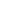 Must be a Door County Resident for a least one year.Applications accepted from high school seniors through age 22 as of January 1st of that year.Must be enrolled or planning to enroll as a full-time undergraduate student in a university, college or a minimum 1 year technical college for the year they are applying.Education of choice does not have to be equine study.Previous recipients not eligible.Selection CriteriaDemonstrated personal growth and development through Door County 4-H Horse & Pony projects and activities. (For example, community service projects, school activities, etc.)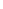 Held leadership roles in 4-H Horse and Pony.Sense of direction in future educational goals.Scholarship Application ProceduresScholarship applications are available beginning on the January 1 and can be obtained at the 4-H Extension Office or online at https://door.extension.wisc.edu/4-h-youth-development/4-h-horse-and-pony/ Applications must be typed or word-processed on the forms supplied and complete or they will not be considered.Applications must be Postmarked or received at the 4-H Extension Office on or before April 1st or they will not be considered.  Emailed or faxed copies of the scholarship application cannot be accepted.The Door County 4-H Horse and Pony Scholarship Trustees and current 4-H Horse and Pony President shall oversee the selection of one (1) applicant and one (1) alternative.One recipient and one alternate will be chosen if there is more than one qualified applicant.No immediate blood relative of the applicant shall be involved in any part of the selection process.Notification of scholarship award will be made on or before May 1.Distribution Procedures   Scholarship award will be distributed upon completion of the first semester of enrollment at the university, college or a 1 year minimum technical college of choice.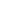    Prior to receiving scholarship award, recipient will need to provide:1.   A post-secondary academic transcript for first term showing a cumulative grade point average of at least 2.0 on a 4.0 scale or academic good standing on another scale.2.   A copy of current term fee slip or other document that confirms continued enrollment at the university, college or 1 year minimum technical college of choice.  Must be submitted by February 1st of enrolled year.3.   In the event the applicant does not follow through with his/her plans for school, or cannot provide proof of enrollment, or is not in good standing with the school of choice, the scholarship will be awarded to the alternate who met all the requirements.4.   If no worthy applicant is found, scholarship monies will be returned to the Scholarship Trust Fund Account until the following year.  Before submitting your Application: Eligibility requirements are met.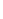 Application is typed or word-processed on form supplied or it will not be considered. Two Letters of recommendation are attached.Applicant's parent/guardian has signed the application form.(Parent/guardian signature not required if applicant is 18 or older as of January 1)   All information is filled in and correct.Send to:4-H Horse & Pony Scholarship Committee DOOR COUNTY EXTENSION OFFICE County Government Center421 Nebraska StreetSturgeon Bay, WI 542352024 Door County 4-H Horse & PonyScholarship Application FormOne $500.00 Scholarship will be awardedName:  	Years in 4-H:  	Address:  	 City:  	 State:  	 Zip:  	Phone: (	) ________________________	E-mail Address:  _____________________________	Date of Birth:  _____	_______     Age as of January 1st:  	_________Name of your 4-H Club:  	___________________________ Year of Higher Education:  	Name and Address of post-secondary school you are attending:I prepared this application myself and certify that the information in it is accurate:Signature of Applicant:  	 Date:  	I have reviewed this application and believe it to be correct.Signature of Parent/Guardian:Date:(Parent/guardian signature not required if applicant is 18 or older as of January 1)Door County 4-H Horse & Pony Scholarship—Section One: Essay What important leadership skill(s) have you gained thru your participation in the Door County 4-H Horse & Pony Project?If you, as an older Door County 4-H Horse and Pony member, could pass along advice to younger and/or new Door County 4-H Horse and Pony members, what would it be and why?If you were to receive a Door County 4-H Horse and Pony scholarship, what will you do in the future to give back to the Door County 4-H Horse and Pony program and your community?Door County 4-H Horse & Pony Scholarship—Section Two: InvolvementFill in the following three (3) spreadsheets.1)	Participation in 4-H Activities / Events2)	4-H Involvement Summary3)	Participation in Other Community Activities / Community Service Participation in Door County 4-H Horse and Pony Activities / EventsIncludes training activities, workshops, clinics, field trips, and special club or program activities and events you have participated in within the last 2-4 years to present.  Show where you participated and also indicate things learned.  Do not include competitive events.4-H Involvement SummaryList all clubs/groups you are in each year; please include the last 2-4 years to current.Participation in Other Community Activities / Community ServiceList all activities you did outside of 4-H that contributed to your community.  Include your participation in sports, band/choral, school clubs, drama club, scouts, and other organizations.  Tell what you did and the time spent; please include the last 2-4 years to current.ATTACHCOMPLETEDPROJECTBOOKDATEACTIVITYTHINGS LEARNEDLOCATIONDATENAME OF CLUB/GROUPLEADER/ADVISORLOCATIONDATEACTIVITYWHAT I DIDTIME SPENT